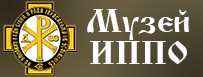 МЕТОДИЧЕСКИЕ МАТЕРИАЛЫ ПОИСПОЛЬЗОВАНИЮ ЭЛЕКТРОННОГО МУЗЕЯИМПЕРАТОРСКОГО ПРАВОСЛАВНОГОПАЛЕСТИНСКОГО ОБЩЕСТВА В ЦЕЛЯХПАТРИОТИЧЕСКОГО ВОСПИТАНИЯМОЛОДЕЖИМосква 2015Возможности проекта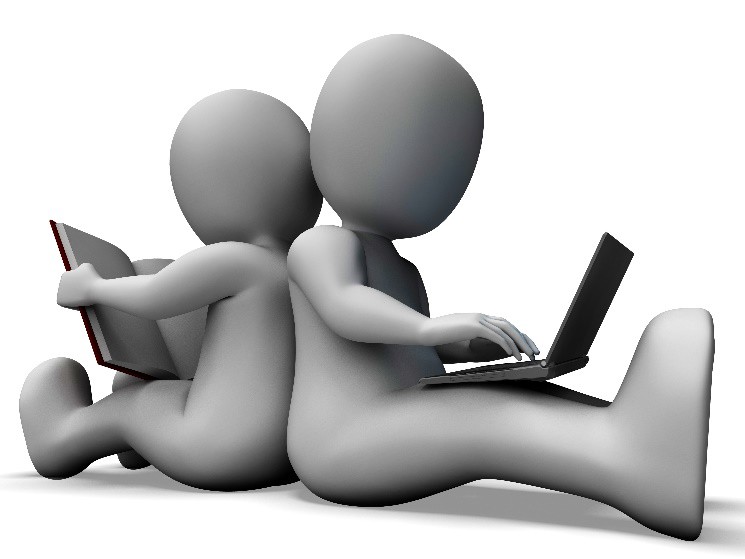 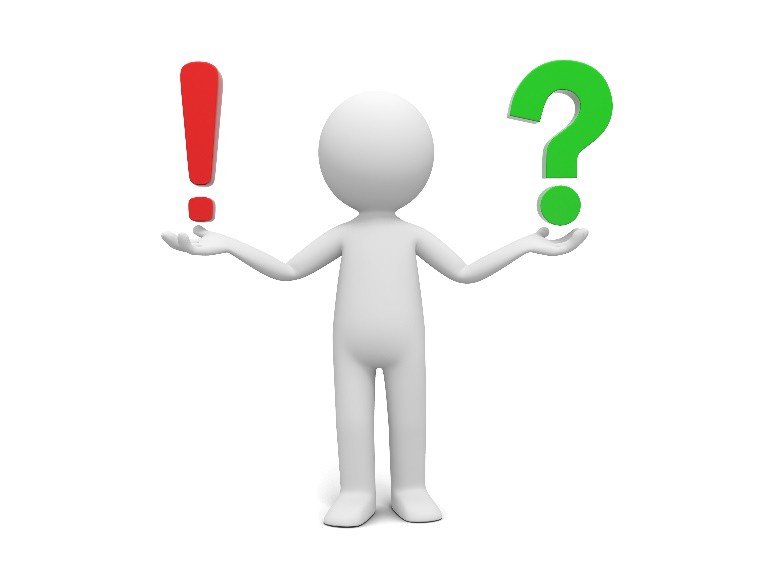 Содержание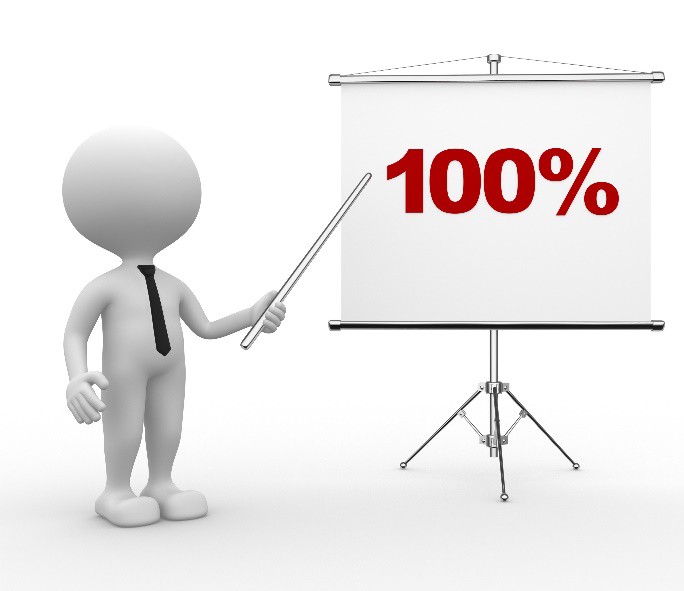 1.	Экспозиция………………………………………..…4Электронная библиотека……………….....….5Использование опыта..………………………….64.	Доступность…………………………………………..7Удобство работы с информацией………..…8Привлекательность для молодежи………..9Этапы реализации проекта…..…………..….10Наши контакты………………………….11ЭкспозицияЧетыре тематических зала, посвященных основателям ИППО, истории России и русского паломничества;Более 85 витрин с возможностью полноэкранного просмотра;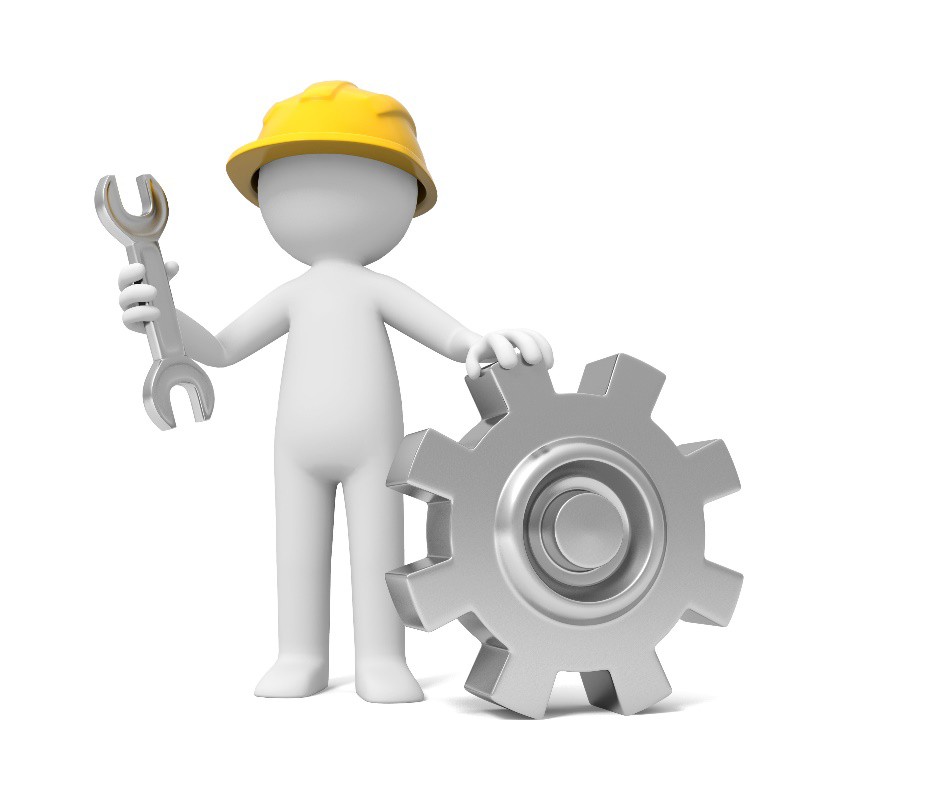 Аудио экскурсия по музею.Электронная библиотекаДореволюционная литература;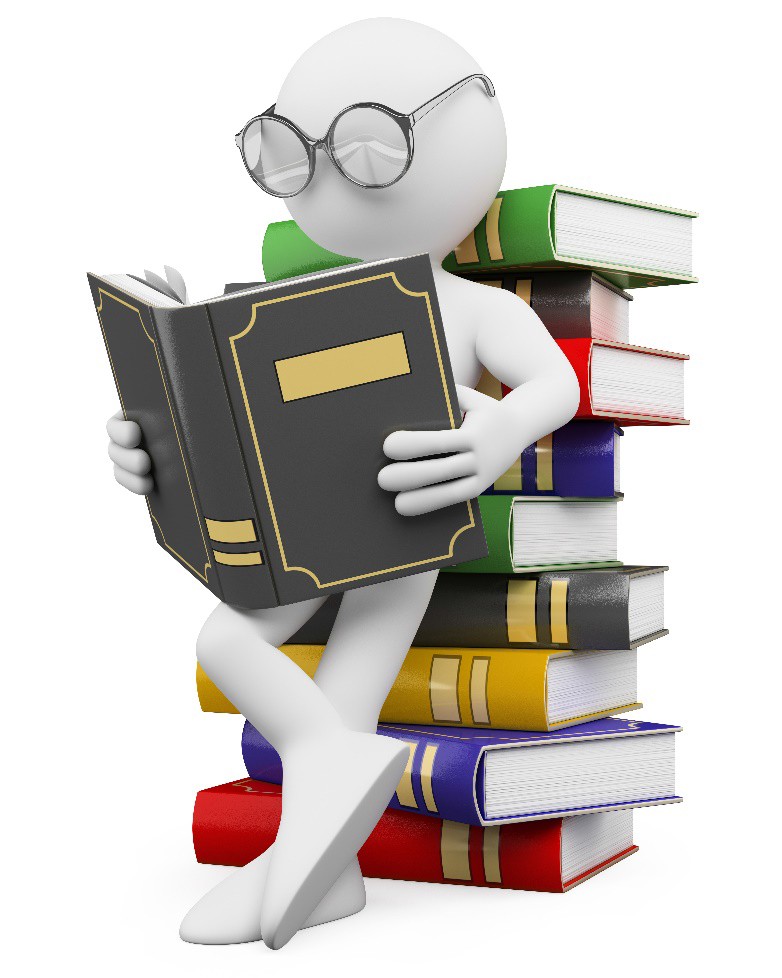 Функция контекстного поиска по тексту книги;Быстрая печать нужных страниц книги.Использование опытаПримеры оформления ;Методические указания;Семинары и вебинары;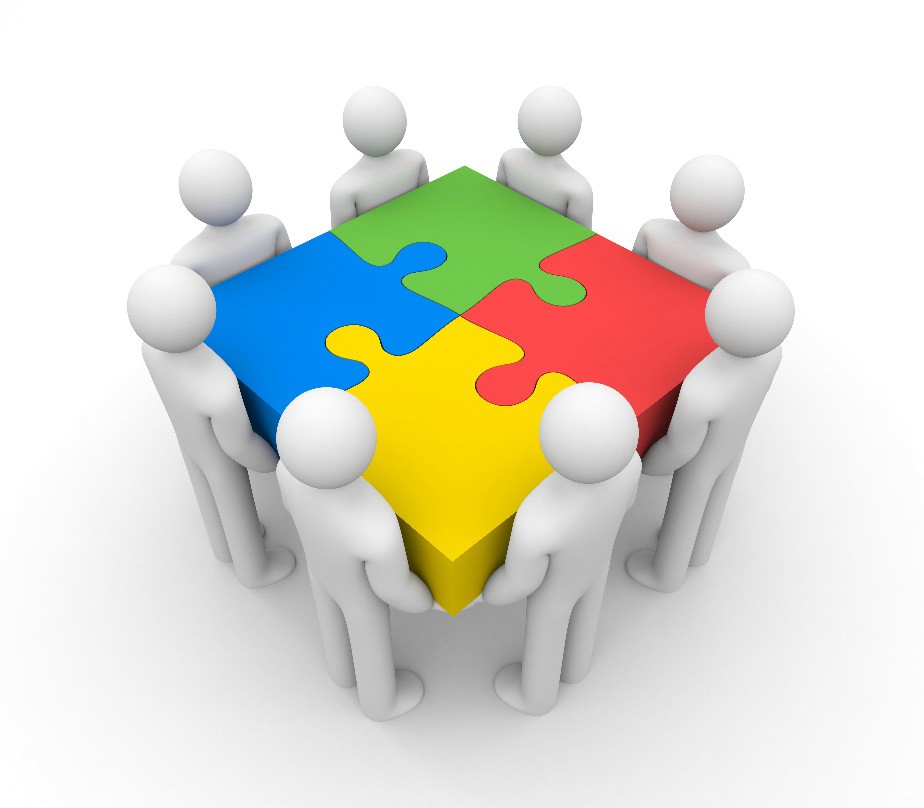 Контакты для связи.ДоступностьРедкий контент;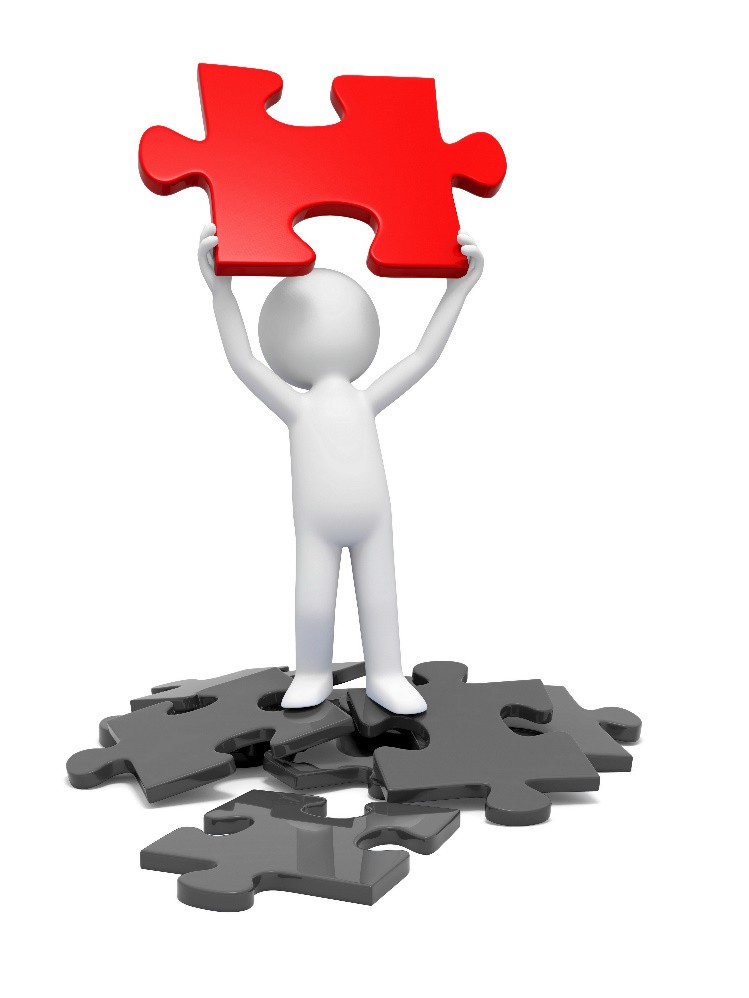 Доступ в любой точке России и мира(возможность давать школьникам задание на дом);Работа с информацией с экрана планшета или мобильного телефона.Удобство работы с информацией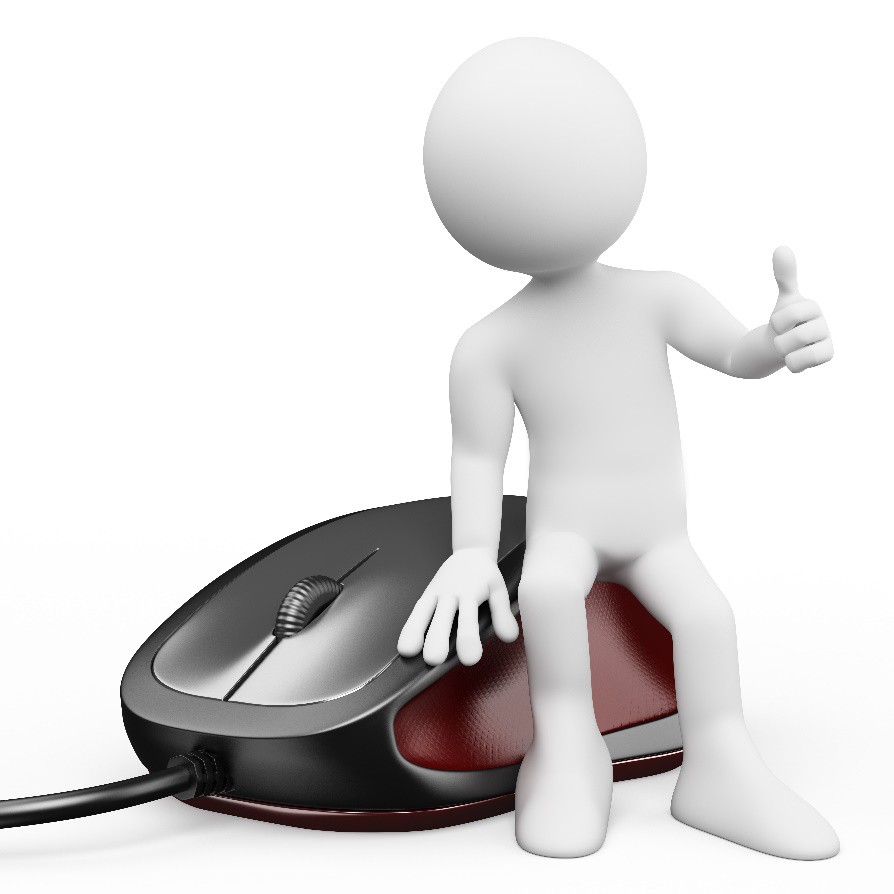 Все, что нужно для работы – компьютерс доступом в интернет;Возможность автоматического поиска информации;Возможность работы спервоисточником;Неограниченное количество одновременных подключений к одному источнику информации.Привлекательность для молодёжиИнформация в понятной и доступной форме;Экономия времени на поиск информации;Совместимость со смартфонами планшетами;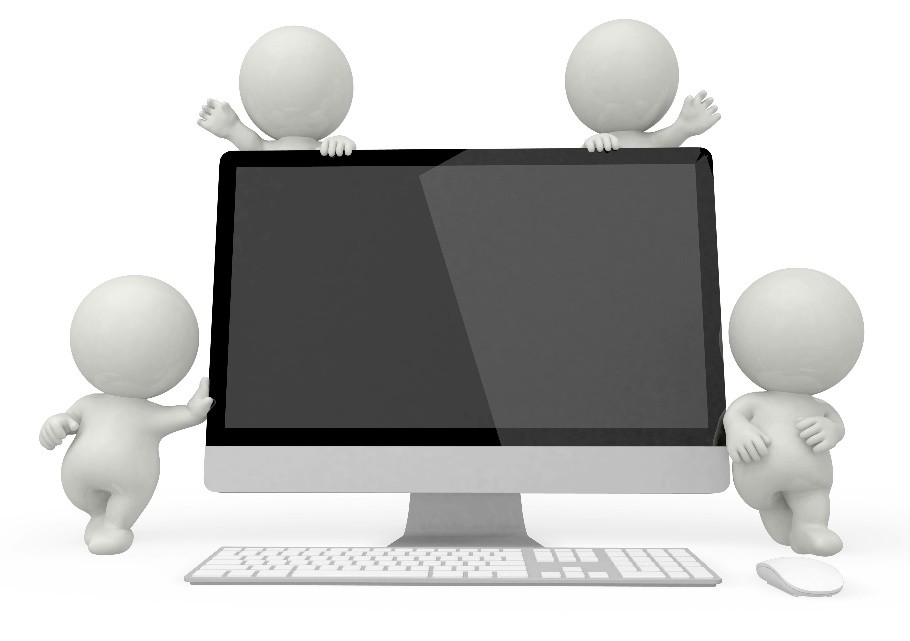 Красочный дизайн.Этапы реализации проектаНоябрь 2014Создание интернет-портала музея;Декабрь 2014Создание портабельной версии музея;Февраль 2015Публикация каталога музея ИППО.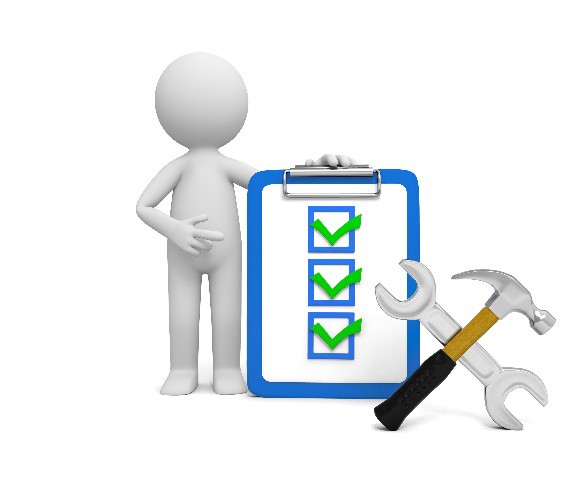 Наши контакты8(499) 261 22 118(926) 246 7 111gorobr@inbox.ru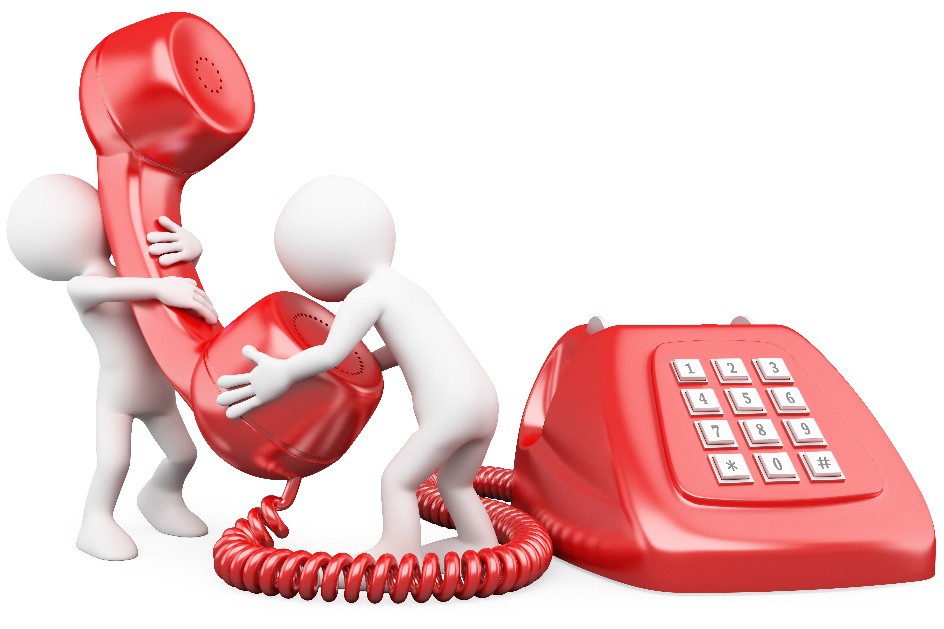 www.gorobr.ru